25-я очередная сессия 2 – го созываРЕШЕНИЕ № 2от 03 февраля 2023 года                                                                                  с.ТамбовкаО внесении изменений в Устав муниципального образования Ивановское сельское поселениеНижнегорского района Республики КрымВ соответствии с Федеральным законом от 06.10.2003 № 131-ФЗ «Об общих принципах организации местного самоуправления в Российской Федерации», Федеральным законом от 21.07.2005 № 97-ФЗ «О государственной регистрации уставов муниципальных образований», Федеральным законом от 21.12.2021 № 414-ФЗ «Об общих принципах организации публичной власти в субъектах Российской Федерации», Законом Республики Крым от 21.08.2014 № 54-ЗРК «Об основах местного самоуправления в Республике Крым», «Уставом муниципального образования Ивановское сельское поселение Нижнегорского района Республики Крым, принятого решением Ивановского сельского совета I созыва Нижнегорского района Республики Крым от 15.12.2014 № 1, (далее – Устав), с целью приведения Устава в соответствие с действующим законодательствомИВАНОВСКИЙ СЕЛЬСКИЙ СОВЕТ РЕШИЛ:1. Внести в Устав следующие изменения и дополнения:1.1. Часть 3 статьи 2 Устава изложить в следующей редакции:«3. Границы территории Поселения устанавливаются и изменяются законом Республики Крым в соответствии с требованиями, предусмотренными
статьями 11-13 Федерального закона от 06.10.2003 № 131-ФЗ «Об общих принципах организации местного самоуправления в Российской Федерации».».1.2. Пункт 21 части 1 статьи 5 Устава изложить в следующей редакции:«21) утверждение правил благоустройства территории Поселения, осуществление муниципального контроля в сфере благоустройства, предметом которого является соблюдение правил благоустройства территории Поселения, требований к обеспечению доступности для инвалидов объектов социальной, инженерной и транспортной инфраструктур и предоставляемых услуг, организация благоустройства территории Поселения в соответствии с указанными правилами, а также организация использования, охраны, защиты, воспроизводства городских лесов, лесов особо охраняемых природных территорий, расположенных в границах населенных пунктов Поселения;».1.3. В статье 6 Устава:1) пункт 13 части 1 признать утратившим силу.2) часть 1 дополнить пунктами 18-19 следующего содержания:«18) предоставление сотруднику, замещающему должность участкового уполномоченного полиции, и членам его семьи жилого помещения на период замещения сотрудником указанной должности;19) осуществление мероприятий по оказанию помощи лицам, находящимся в состоянии алкогольного, наркотического или иного токсического опьянения.».1.4. Устав дополнить статьей 6.1. следующего содержания:«Статья 6.1. Муниципальный контроль1. Органы местного самоуправления Поселения организуют и осуществляют муниципальный контроль за соблюдением требований, установленных муниципальными правовыми актами, принятыми по вопросам местного значения,
а в случаях, если соответствующие виды контроля отнесены федеральными законами к полномочиям органов местного самоуправления, также муниципальный контроль за соблюдением требований, установленных федеральными законами, законами Республики Крым.2. Организация и осуществление видов муниципального контроля регулируются Федеральным законом от 31.07.2020 № 248-ФЗ «О государственном контроле (надзоре) и муниципальном контроле в Российской Федерации» (далее – Федеральный закон от 31.07.2020 № 248-ФЗ).3. В соответствии с частью 9 статьи 1 Федерального закона от 31.07.2020
№ 248-ФЗ муниципальный контроль подлежит осуществлению при наличии
в границах Поселения объектов соответствующего вида контроля.».1.5. Статью 10 Устава дополнить пунктами 5.1, 6.1 следующего содержания:«5.1) инициативные проекты;»;«6.1) староста сельского населенного пункта;».1.6. Часть 11 статьи 11 Устава изложить в следующей редакции:«11. Решение о проведении местного референдума, а также принятое на местном референдуме решение может быть обжаловано в судебном порядке гражданами, органами местного самоуправления, прокурором, уполномоченными федеральным законом органами государственной власти.».1.7. Устав дополнить статьей 15.1 следующего содержания:«Статья 15.1. Инициативные проекты1. В целях реализации мероприятий, имеющих приоритетное значение для жителей муниципального образования или его части, по решению вопросов местного значения или иных вопросов, право решения которых предоставлено органам местного самоуправления, в местную администрацию может быть внесен инициативный проект в порядке, определенном статьей 26.1 Федерального закона от 06.10.2003 № 131-ФЗ «Об общих принципах организации местного самоуправления в Российской Федерации».2. В отношении инициативных проектов, выдвигаемых для получения финансовой поддержки за счет межбюджетных трансфертов из бюджета Республики Крым, требования к составу сведений, которые должны содержать инициативные проекты, порядок рассмотрения инициативных проектов, в том числе основания для отказа в их поддержке, порядок и критерии конкурсного отбора таких инициативных проектов устанавливаются в соответствии с Законом Республики Крым от 29.05.2020 № 77-ЗРК/2020 «Об инициативном бюджетировании в Республике Крым».».1.8. Часть 6 статьи 18.1 Устава дополнить пунктом 4.1 следующего содержания:«4.1) вправе выступить с инициативой о внесении инициативного проекта по вопросам, имеющим приоритетное значение для жителей сельского населенного пункта;».1.9. В статье 19 Устава:1) часть 3.2. признать утратившей силу.2) часть 10 изложить в следующей редакции:«10. Порядок организации и проведения публичных слушаний должен предусматривать заблаговременное оповещение жителей Поселения о времени и месте проведения публичных слушаний, заблаговременное ознакомление с проектом муниципального правового акта, в том числе посредством его размещения на официальном сайте органа местного самоуправления в информационно-телекоммуникационной сети «Интернет» или в случае, если орган местного самоуправления не имеет возможности размещать информацию о своей деятельности в информационно-телекоммуникационной сети «Интернет», на официальном сайте Республики Крым или Поселения с учетом положений Федерального закона от 09.02.2009 № 8-ФЗ «Об обеспечении доступа к информации о деятельности государственных органов и органов местного самоуправления» (далее - официальный сайт), возможность представления жителями Поселения своих замечаний и предложений по вынесенному на обсуждение проекту муниципального правового акта, в том числе посредством официального сайта, другие меры, обеспечивающие участие в публичных слушаниях жителей Поселения, опубликование (обнародование) результатов публичных слушаний, включая мотивированное обоснование принятых решений, в том числе посредством их размещения на официальном сайте.Для размещения материалов и информации, указанных в абзаце первом настоящей части, обеспечения возможности представления жителями Поселения своих замечаний и предложений по проекту муниципального правового акта, а также для участия жителей Поселения в публичных слушаниях с соблюдением требований об обязательном использовании для таких целей официального сайта может использоваться федеральная государственная информационная система «Единый портал государственных и муниципальных услуг (функций)», порядок использования которой для целей настоящей статьи устанавливается Правительством Российской Федерации.».3) дополнить частью 11 следующего содержания:«11. По проектам правил благоустройства территорий, проектам предусматривающим внесение изменений в правила благоустройства проводятся публичные слушания или общественные обсуждения в соответствии с законодательством о градостроительной деятельности.».1.10. В статье 20 Устава:1) в части 1 слова «должностных лиц местного самоуправления Поселения» дополнить словами «обсуждения вопросов внесения инициативных проектов и их рассмотрения».2) часть 5 дополнить абзацем следующего содержания:«В собрании граждан по вопросам внесения инициативных проектов и их рассмотрения вправе принимать участие жители соответствующей территории, достигшие шестнадцатилетнего возраста. Порядок назначения и проведения собрания граждан в целях рассмотрения и обсуждения вопросов внесения инициативных проектов определяется нормативным правовым актом Ивановского сельского совета.».1.11. В статье 22 Устава:1) часть 1 дополнить пунктом 4 следующего содержания:«4) в соответствии с законом Республики Крым на части территории населенного пункта, входящего в состав поселения, по вопросу введения и использования средств самообложения граждан на данной части территории населенного пункта.».2) часть 2 после слов «обладающих избирательным правом жителей населенного пункта» дополнить словами «(либо части его территории)».1.12. В статье 23 Устава:1) часть 2 дополнить предложением следующего содержания:«В опросе граждан по вопросу выявления мнения граждан о поддержке инициативного проекта вправе участвовать жители Поселения или его части, в которых предлагается реализовать инициативный проект, достигшие шестнадцатилетнего возраста.».2) часть 3 дополнить пунктом 3 следующего содержания:«3) жителей Поселения или его части, в которых предлагается реализовать инициативный проект, достигших шестнадцатилетнего возраста, - для выявления мнения граждан о поддержке данного инициативного проекта.».3) абзац первый части 5 дополнить вторым предложением следующего содержания:«Для проведения опроса граждан может использоваться официальный сайт Поселения в информационно-телекоммуникационной сети «Интернет».».4) часть 5 дополнить пунктом 6 следующего содержания:«6) порядок идентификации участников опроса в случае проведения опроса граждан с использованием официального сайта Поселения в информационно-телекоммуникационной сети «Интернет».».5) пункт 1 части 7 дополнить словами «или жителей Поселения».1.13. Статью 30 Устава дополнить частью 2.1 следующего содержания:«2.1. Депутату Ивановского сельского совета для осуществления своих полномочий на непостоянной основе гарантируется сохранение места работы (должности) на период, продолжительность которого составляет в совокупности два рабочих дня в месяц.».1.14. Пункт 7 части 1 статьи 40 Устава изложить в следующей редакции:«7) прекращения гражданства Российской Федерации либо гражданства иностранного государства – участника международного договора Российской Федерации, в соответствии с которым иностранный гражданин имеет право быть избранным в органы местного самоуправления, наличия гражданства (подданства) иностранного государства либо вида на жительство или иного документа, подтверждающего право на постоянное проживание на территории иностранного государства гражданина Российской Федерации либо иностранного гражданина, имеющего право на основании международного договора Российской Федерации быть избранным в органы местного самоуправления, если иное не предусмотрено международным договором Российской Федерации;».1.15. Статью 43 Устава дополнить частью 7 следующего содержания:«7. Председатель Ивановского сельского совета не может быть депутатом Государственной Думы Федерального Собрания Российской Федерации, сенатором Российской Федерации, депутатом законодательных (представительных) органов государственной власти субъектов Российской Федерации, занимать иные государственные должности Российской Федерации, государственные должности субъектов Российской Федерации, а также должности государственной гражданской службы и должности муниципальной службы, если иное не предусмотрено федеральными законами.».1.16. Пункт 9 части 1 статьи 46 Устава изложить в следующей редакции:«9) прекращения гражданства Российской Федерации либо гражданства иностранного государства – участника международного договора Российской Федерации, в соответствии с которым иностранный гражданин имеет право быть избранным в органы местного самоуправления, наличия гражданства (подданства) иностранного государства либо  вида на жительство или иного документа, подтверждающего право на постоянное проживание на территории иностранного государства гражданина Российской Федерации либо иностранного гражданина, имеющего право на основании международного договора Российской Федерации быть избранным в органы местного самоуправления, если иное не предусмотрено международным договором Российской Федерации».1.17. В статье 49 Устава:1) пункт 2 части 1 дополнить абзацем следующего содержания:«- осуществление контроля за унитарными предприятиями».2) пункт 7 части 1 дополнить абзацем следующего содержания:«- осуществляет муниципальный контроль в сфере благоустройства, предметом которого является соблюдение правил благоустройства территории Поселения, требований к обеспечению доступности для инвалидов объектов социальной, инженерной и транспортной инфраструктур и предоставляемых услуг, организация благоустройства территории Поселения в соответствии с правилами благоустройства;».3) в абзаце седьмом части 2 статьи 49 после слова «мероприятий» дополнить словами «по мобилизационной подготовке муниципальных предприятий и учреждений, находящихся».4) часть 2 дополнить абзацами следующего содержания:«- предоставляет гражданам жилых помещений муниципального жилищного фонда по договорам найма жилых помещений жилищного фонда социального использования в соответствии с жилищным законодательством;- предоставляет сотруднику, замещающему должность участкового уполномоченного полиции, и членам его семьи жилого помещения на период замещения сотрудником указанной должности;- осуществляет мероприятия по оказанию помощи лицам, находящимся в состоянии алкогольного, наркотического или иного токсического опьянения.».5) абзац восьмой части 3 признать утратившим силу.1.18. Статью 58 дополнить частями 3-4 следующего содержания:«3. Глава Республики Крым:-	вправе вынести предупреждение, объявить выговор Председателю Ивановского сельского совета за неисполнение или ненадлежащее исполнение обязанностей по обеспечению осуществления органами местного самоуправления отдельных государственных полномочий, переданных органам местного самоуправления федеральными законами и (или) законами Республики Крым;-	вправе отрешить от должности Председателя Ивановского сельского совета в случае, если в течение месяца со дня вынесения высшим должностным лицом Республики Крым предупреждения, объявления выговора Председателю Ивановского сельского совета в соответствии с пунктом 1 настоящей части Председателем Ивановского сельского совета не были приняты в пределах своих полномочий меры по устранению причин, послуживших основанием для вынесения ему предупреждения, объявления выговора;-	вправе обратиться в Ивановский сельский совет с инициативой об удалении Председателя Ивановского сельского совета в отставку, в том числе в случае систематического недостижения показателей для оценки эффективности деятельности органов местного самоуправления в порядке, установленном федеральным законом об общих принципах организации местного самоуправления.4. Глава Республики Крым издает правовой акт об отрешении от должности Председателя Ивановского сельского совета в случае:1) издания Председателем Ивановского сельского совета нормативного правового акта, противоречащего Конституции Российской Федерации, федеральным конституционным законам, федеральным законам, Конституции Республики Крым, законам Республики Крым, уставу Поселения, если такие противоречия установлены соответствующим судом, а это должностное лицо в течение двух месяцев со дня вступления в силу решения суда либо в течение иного предусмотренного решением суда срока не приняло в пределах своих полномочий мер по исполнению решения суда;2) совершения Председателем Ивановского сельского совета действий, в том числе издания им правового акта, не носящего нормативного характера, влекущих нарушение прав и свобод человека и гражданина, угрозу единству и территориальной целостности Российской Федерации, национальной безопасности Российской Федерации и ее обороноспособности, единству правового и экономического пространства Российской Федерации, нецелевое использование межбюджетных трансфертов, имеющих целевое назначение, бюджетных кредитов, нарушение условий предоставления межбюджетных трансфертов, бюджетных кредитов, полученных из других бюджетов бюджетной системы Российской Федерации, если это установлено соответствующим судом, а Председатель Ивановского сельского совета не принял в пределах своих полномочий мер по исполнению решения суда.3) Срок, в течение которого Глава Республики Крым издает правовой акт об отрешении от должности Председателя Ивановского сельского совета, не может быть менее одного месяца со дня вступления в силу последнего решения суда, необходимого для издания указанного акта, и не может превышать шесть месяцев со дня вступления в силу этого решения суда.4) Председатель Ивановского сельского совета, в отношении которого Главой Республики Крым был издан правовой акт об отрешении от должности, вправе обжаловать данный правовой акт в судебном порядке в течение 10 дней со дня его официального опубликования.Суд должен рассмотреть жалобу и принять решение не позднее чем через 10 дней со дня ее подачи.».1.19. Статью 63 Устава дополнить частью 5 следующего содержания:«5. Оценка регулирующего воздействия проектов муниципальных нормативных правовых актов проводится в целях выявления положений, вводящих избыточные обязанности, запреты и ограничения для субъектов предпринимательской и иной экономической деятельности или способствующих их введению, а также положений, способствующих возникновению необоснованных расходов субъектов предпринимательской и иной экономической деятельности и местного бюджета.».1.20. В части 10 статьи 66 Устава слова «дата выхода печатного средства массовой информации либо» исключить.1.21. Часть 1 статьи 77 Устава после слов «населенного пункта» дополнить словами «(либо части его территории)».1.22. В части 2 статьи 77 слова «пунктом 2» заменить словами «пунктами 2 и 4».1.23. Часть 2 статьи 84 Устава изложить в новой редакции:«2. Устав Поселения, муниципальный правовой акт о внесении изменений и дополнений в Устав Поселения подлежат официальному опубликованию (обнародованию) после их государственной регистрации и вступают в силу после их официального опубликования (обнародования). Председатель Ивановского сельского совета обязан опубликовать (обнародовать) зарегистрированные устав, муниципальный правовой акт о внесении изменений и дополнений в Устав в течение семи дней со дня поступления из территориального органа уполномоченного федерального органа исполнительной власти в сфере регистрации уставов муниципальных образований уведомления о включении сведений об уставе муниципального образования, муниципальном правовом акте о внесении изменений в устав муниципального образования в государственный реестр уставов муниципальных образований Республики Крым, предусмотренного частью 6 статьи 4 Федерального закона от 21.07.2005 № 97-ФЗ «О государственной регистрации уставов муниципальных образований».2. Председателю Ивановского сельского совета в порядке, установленном Федеральным законом от 21.07.2005 г. № 97-ФЗ «О государственной регистрации уставов муниципальных образований», представить настоящее решение на государственную регистрацию в течение 15 дней со дня принятия настоящего Решения в Управление Министерства юстиции Российской Федерации по Республике Крым.3. После государственной регистрации настоящее решение подлежит официальному опубликованию (обнародованию) на официальной странице муниципального образования Ивановское сельское поселение Нижнегорского района, на информационных стендах муниципального образования Ивановское сельское поселение Нижнегорского района Республики Крым и на портале Министерства юстиции Российской Федерации «Нормативные правовые акты в Российской Федерации» в информационно-телекоммуникационной сети «Интернет» (http://pravo-minjust.ru, http://право-минюст.рф, регистрация в качестве сетевого издания Эл № ФС77-72471 от 05.03.2018).4. Настоящее решение вступает в силу после его официального опубликования (обнародования).5.Контроль исполнения настоящего решения возложить на Председателя Ивановского сельского совета - главу администрации Ивановского сельского поселения Н.Н. Шарафеева.Председатель Ивановского сельского совета –глава администрации Ивановского сельского поселения                       Н.Н. ШарафеевІванівськасільська рада Нижньогірського районуРеспублікиКримИвановский сельский совет Нижнегорского районаРеспубликиКрымКъырымДжумхуриетиНижнегорск болюгининъИвановскоекой шурасы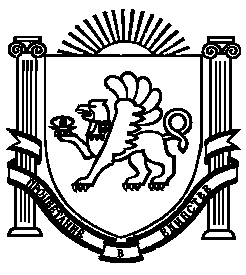 